SPECYFIKACJA ISTOTNYCH WARUNKÓW ZAMÓWIENIAZnak: FR.271.2.2015.EKw postępowaniu o udzielenie zamówienia publicznego prowadzonego w trybie przetargu nieograniczonego na wykonanie usługi polegającej na odbiorze i zagospodarowaniu odpadów komunalnych z terenu Gminy Dobre Miasto w okresie od 1 marca do 30 września 2015 r.wg CPV 90511000 – 2 Usługi wywozu odpadów, 90512000 – 9 Usługi transportu odpadów90513100 – 7 Usługi wywozu odpadów pochodzących z gospodarstw domowychZAMAWIAJĄCY: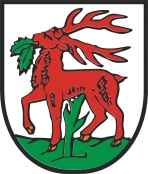 Gmina Dobre Miasto11-040 Dobre Miastoul. Warszawska 14Tel.: 89 615-39-39								Fax.: 89 616-14-43REGON: 510743657								NIP: 7393845814Zawartość specyfikacji:Oferta – załącznik nr 1Oświadczenie o spełnieniu warunków zgodnie art. 22 ustawy Pzp – załącznik nr 2Oświadczenie o braku podstaw do wykluczenia – załącznik nr 3Informacja o przynależności do grupy kapitałowej – załącznik nr 4Doświadczenie zawodowe – załącznik nr 5Wykaz sprzętu – załącznik nr 6Podwykonawcy – załącznik nr 7Projekt umowy – załącznik nr 8Harmonogram odbioru odpadów  –  załącznik nr 9 Wykaz gospodarstw domowych na terenie miasta Dobre Miasto – załącznik nr 10Wykaz gospodarstw domowych w miejscowościach wiejskich na terenie Gminy – załącznik nr 11Ogólna liczba nieruchomości zamieszkałych na terenie Gminy Dobre Miasto – załącznik nr 12Wykaz administratorów, spółdzielni mieszkaniowych i wspólnot mieszkaniowych – załącznik nr 13Dobre Miasto, 17.02.2015 r. Specyfikacja Istotnych Warunków ZamówieniaGmina Dobre Miasto z siedzibą: 11-040 Dobre Miasto ul. Warszawska 14Regon 510743657, NIP 7393845814tel. 89 615-39-39, faks 89 616-14-43zwana dalej „Zamawiającym” zaprasza do udziału w postępowaniu prowadzonym w trybie przetargu nieograniczonego, na podstawie art. 10 ust. 1, w związku z art. 39 ustawy Prawo zamówień publicznych, zgodnie z wymaganiami określonymi w niniejszej Specyfikacji Istotnych Warunków Zamówienia, zwanej dalej „SIWZ”.Do udzielenia przedmiotowego zamówienia stosuje się przepisy ustawy z dnia 29 stycznia 2004 r. – Prawo zamówień publicznych (t.j. Dz. U. z 2013 r. poz. 907 z późn. zm.), zwanej dalej „ustawą”, a w sprawach nieuregulowanych ustawą, przepisy ustawy – Kodeks cywilny.Zamawiający nie dopuszcza składania ofert częściowych, wariantowych oraz nie przewiduje zawarcia umowy ramowej.Zamawiający nie przewiduje udzielenie zamówień uzupełniających.Przedmiot zamówieniaPrzedmiotem zamówienia jest wykonanie usługi polegającej na odbiorze i zagospodarowaniu odpadów komunalnych z terenu Gminy Dobre Miasto w okresie od 1 marca do 30 września 2015 r.Usługa odbierania i zagospodarowania odpadów komunalnych obejmuje nieruchomości zamieszkałe położone w granicach administracyjnych Gminy Dobre Miasto.Charakterystyka Gminy Dobre Miasto:Gmina Dobre Miasto obejmuje 24 miejscowości w tym: miasto Dobre Miasto i 23 miejscowości wiejskie: Barcikowo, Bzowiec, Cerkiewnik, Głotowo, Jesionowo, Kabikiejmy, Kabikiejmy Dolne, Knopin, Kosyń, Kunik, Łęgno, Mawry, Międzylesie, Nowa Wieś Mała, Orzechowo, Piotraszewo, Podleśna, Praslity, Smolajny, Stary Dwór, Swobodna, Urbanowo, Wichrowo.Powierzchnia Gminy Dobre Miasto ogółem wynosi 25.867 ha.Liczba mieszkańców Gminy Dobre Miasto zameldowanych na dzień 30.06.2014 r. wynosi 16.233 mieszkańców, w tym:miasto Dobre Miasto – 10 539 mieszkańców,miejscowości wiejskie – 5 694 mieszkańców.Uwaga: Z deklaracji złożonych przez mieszkańców do dnia 15.12.2014 r. wynika, że faktycznie na terenie gminy zamieszkuje około 13 500 osób. Jednakże Wykonawca musi mieć na względzie, że ilość faktyczna może zmienić się i zbliżyć się do liczby zameldowanych osób na terenie gminy. Przewidywana do obsługi ilość nieruchomości zamieszkałych do obsługi obejmuje 1849 budynków, w tym:a) budynki jednorodzinne 1442 szt. w tym:- miasto - Dobre Miasto 530 szt.- miejscowości wiejskie - 912 szt.b) budynki wielorodzinne 407 szt.- miasto Dobre Miasto - 288 szt.- miejscowości wiejskie - 119 szt.Szczegółowe dane dotyczące Gminy Dobre Miasto zawierają załączniki do SIWZ:nr 10 „Wykaz gospodarstw domowych na terenie miasta Dobre Miasto”,nr 11 „Wykaz gospodarstw domowych w miejscowościach wiejskich na terenie Gminy Dobre Miasto”nr 12 „Ogólna liczba nieruchomości zamieszkałych położonych na terenie Gminy Dobre Miasto”nr 13 „Wykaz administratorów, spółdzielni mieszkaniowych i wspólnot mieszkaniowych na terenie miasta Dobre Miasto”.Zamawiający umożliwi Wykonawcy w okresie trwania umowy dostęp do wykazu nieruchomości, na których zamieszkują mieszkańcy.Usługa odbierania i zagospodarowania odpadów komunalnych od właścicieli nieruchomości zamieszkałych obejmuje:Odbieranie odpadów komunalnych zmieszanych i selektywnie zebranych „u źródła” tj. bezpośrednio od właścicieli wszystkich nieruchomości zamieszkałych położonych na terenie Gminy Dobre Miasto, na których zamieszkują mieszkańcy i na których powstają odpady komunalne, zgodnie z obowiązującym Regulaminem Utrzymania Czystości i Porządku na Terenie Gminy Dobre Miasto, obejmujących:zmieszane odpady komunalne – sposób odbioru: pojemniki i kontenery (zabudowa wielorodzinna), pojemniki (zabudowa jednorodzinna),papier i tektura, opakowania z papieru i tektury – sposób odbioru: pojemniki (zabudowa wielorodzinna), worki (zabudowa jednorodzinna), tworzywa sztuczne, opakowania z tworzyw sztucznych, metalu – sposób odbioru: pojemniki (zabudowa wielorodzinna), worki (zabudowa jednorodzinna), szkło, opakowania ze szkła  – sposób odbioru: pojemniki (zabudowa wielorodzinna), worki (zabudowa jednorodzinna),meble i odpady wielkogabarytowe – sposób odbioru: wystawka, zużyty sprzęt elektryczny i elektroniczny – sposób odbioru: wystawka. Odbieranie przeterminowanych leków zbieranych przez mieszkańców w punktach zbiórki wskazanych przez Zamawiającego znajdujących się na terenie miasta Dobre Miasto wraz z wyposażeniem ich w oznakowane pojemniki. Pojemnik przystosowany do zbiórki odpadów problemowych powinien być niewielki, przenośny o pojemności około 50 litrów; zabezpieczenie otworów wrzutowych powinno uniemożliwić dostęp do zawartości (tj. wrzuconych już do pojemnika lekarstw) osobom trzecim; pojemnik powinien posiadać zamek na klucz; wykonany z blachy stalowej; na pojemniku powinien znajdować się opis informujący o rodzaju zbieranych w nim odpadów.Uwaga: Zamawiający przewiduje zmianę liczby oraz lokalizacji punktów zbiórki przeterminowanych leków. Zmiany liczby bądź adresów tych punktów będą odbywały się po zawiadomieniu Wykonawcy przez Zamawiającego drogą pisemną i nie będą wymagały zmiany zapisów zawartej umowy;Organizację, utrzymanie i prowadzenie na terenie miasta Dobre Miasto Punktu Selektywnego Gromadzenia Odpadów (dalej PSGO). PSGO prowadzi zbiórkę dostarczonych we własnym zakresie przez właścicieli nieruchomości zamieszkałych położonych na terenie Gminy Dobre Miasto odpadów komunalnych, tj: papier i tektura, opakowania z papieru i tektury, tworzywa sztuczne, opakowania z tworzyw sztucznych,szkło, opakowania ze szkła,odpady komunalne ulegające biodegradacji, w tym odpady kuchenne ulegające biodegradacji oraz odpady zielonepopioły i żużle powstające w gospodarstwach domowychmeble i inne odpady wielkogabarytowe,zużyty sprzęt elektryczny i elektroniczny,metale, opakowania z metali, odpady wielomateriałowe, odpady budowlane i rozbiórkowe, stanowiące odpady komunalneprzeterminowane leki,chemikalia (rozpuszczalniki, oleje, tusze, farby, detergenty itp.),zużyte baterie i akumulatory,zużyte opony,odzież, tekstylia.Zagospodarowanie odpadów komunalnych odebranych „u źródła” tj. bezpośrednio od właścicieli wszystkich nieruchomości zamieszkałych położonych na terenie Gminy Dobre Miasto, na których zamieszkują mieszkańcy i na których powstają odpady komunalne, zebranych w PSGO i zebranych w punktach zbioru przeterminowanych leków - w sposób zgodny z hierarchią postępowania z odpadami określoną w art. 4 ust.1 dyrektywy Ramowej UE w sprawie odpadów 2008/98/WE, przepisami ustawy z dnia 13 września 1996 r. o utrzymaniu czystości i porządku w gminach (tj. Dz. U. z 2013 r. poz. 1399 ze zm.), art.17 ustawy z dnia 14 grudnia 2012 r. o odpadach (tj. Dz. U. z 2013 r. poz. 21 ze zm.).Przedmiot zamówienia obejmuje również wyposażenie właścicieli nieruchomości w urządzenia (tj. pojemniki, kontenery, worki) do składowania odpadów komunalnych zmieszanych i segregowanych. Worki do selektywnej zbiórki odpadów komunalnych należy oznaczyć nazwą zgodną z przeznaczeniem (PLASTIK/METAL, PAPIER, SZKŁO) oraz szczegółowym opisem, co należy do niego wrzucać oraz czego nie należy do niego wrzucać.Szacunkowa łączna ilość odpadów komunalnych tj. odpadów komunalnych zmieszanych oraz zbieranych selektywnie wytworzonych na terenie Gminy Dobre Miasto w terminie realizacji przedmiotu zamówienia (od 01.03.2015 r. do 30.09.2015 r.) wyniesie ok. 2 423,2 Mg, w tym:Odpady komunalne zmieszane: 2.323,89 MgOdpady komunalne selektywnie zebrane: 99,34 MgUwaga: Ilość wytwarzanych odpadów nie jest zależna od Zamawiającego. Wyliczona ilość odpadów jest szacunkowa i może ulec zmianie stosownie do rzeczywistych potrzeb Zamawiającego. Podaną ilość należy traktować, jako orientacyjną.Ilość odpadów komunalnych odebranych z terenu Gminy Dobre Miasto w 2013 r. wyniosła 4.154,1 Mg.Powyższe dane zostały przygotowane przez Zamawiającego w oparciu o sprawozdania przekazane przez przedsiębiorców odbierających odpady komunalne na terenie Gminy Dobre Miasto odebrane z nieruchomości, na których zamieszkują mieszkańcy oraz z nieruchomości, na których powstają odpady komunalne, a nie zamieszkują mieszkańcy. Odbiór odpadów komunalnych będzie dokonywany zgodnie z częstotliwością określoną 
w harmonogramie sporządzonym przez Zamawiającego w oparciu o Regulamin Utrzymania Czystości i Porządku na Terenie Gminy Dobre Miasto, zgodnie z tabelą nr 1, stanowiącym załącznik nr 9 do SIWZ.  Tabela nr  1. Częstotliwość odbierania odpadów komunalnych „u źródła" tj. bezpośrednio od właścicieli nieruchomości, na których zamieszkują mieszkańcy z terenu Gminy Dobre Miasto.* częstotliwość odbierania zmieszanych odpadów komunalnych z zabudowy wiejskiej kolonijnej może ulec zmianie w przypadku nieprzejezdności dróg;* * dwa razy w tygodniu w przypadku spółdzielni mieszkaniowychNa podstawie art. 29 ust. 4 pkt 4 ustawy Prawo zamówień publicznych, Zamawiający wymaga, zatrudnienia na podstawie umowy o pracę przez wykonawcę lub podwykonawcę osób wykonujących czynności w trakcie realizacji zamówienia na usługi w zakresie odbierania odpadów komunalnych zmieszanych i selektywnie zebranych „u źródła”, o których mowa w ust. 4 pkt 1 niniejszego rozdziału. Termin wykonania zamówieniaWymagany termin wykonania zamówienia: od dnia zawarcia umowy, jednak nie wcześniej niż od 01.03.2015 r. do dnia 30.09.2015 r. Wymagania dotyczące wadiumWarunkiem udziału w postępowaniu jest wniesienie wadium w wysokości 10.000 zł. (słownie: dziesięć tysięcy złotych).Wadium musi obejmować cały okres związania ofertą tj. od 26.02.2015 r. do dnia 27.03.2015 r.Wadium może być wniesione w jednej lub kilku następujących formach:pieniądzu, poręczeniach pieniężnych spółdzielczej kasy oszczędnościowo-kredytowejporęczeniach bankowychgwarancjach bankowychgwarancjach ubezpieczeniowychporęczeniach udzielanych przez podmioty, o których mowa w art. 6 b ust.5 pkt 2 ustawy z dnia 9 listopada 2000 r. o utworzeniu Polskiej Agencji Rozwoju Przedsiębiorczości (tj. Dz. U. z 2007 r. Nr 42, poz. 275 z późn. zm).Wykonawca zobowiązany jest wnieść wadium przed upływem terminu składania ofert.Wadium w pieniądzu należy wnieść przelewem na konto Zamawiającego w Warmińskim Banku Spółdzielczym Oddział Dobre Miasto Nr 60 8857 1041 3001 0000 2163 0005.W przypadku wadium wnoszonego w pieniądzu, jako termin wniesienia wadium przyjęty zostanie termin uznania kwoty na rachunku Zamawiającego. Zamawiający zastrzega, iż nie ma możliwości złożenia wadium w formie pieniężnej w kasie Zamawiającego.W przypadku wniesienia wadium w formie innej niż pieniądz – oryginał dokumentu potwierdzającego wniesienie wadium należy złożyć przed upływem terminu składania ofert w siedzibie Zamawiającego 11-040 Dobre Miasto ul. Warszawska 14, pokój nr 26, a kserokopię dokumentu poświadczoną za zgodność z oryginałem należy załączyć do oferty. Z treści gwarancji winno wynikać bezwarunkowo, na każde pisemne żądanie zgłoszone przez Zamawiającego w terminie związania ofertą, zobowiązanie Gwaranta do wypłaty Zamawiającemu pełnej kwoty wadium w okolicznościach określonych w art. 46 ust. 4a i ust. 5 ustawy Prawo zamówień publicznych.Oferta niezabezpieczona wadium w terminie otwarcia ofert, spowoduje wykluczenie Wykonawcy z postępowania. Wadium dla konsorcjum może być wniesione przez jednego z konsorcjantów. Wspólne ubieganie się o zamówienieWykonawcą może być osoba fizyczna, osoba prawna albo jednostka organizacyjna nie posiadająca osobowości prawnej.Wykonawcy mogą wspólnie ubiegać się o udzielenie zamówienia.W takim przypadku, wykonawcy ustanawiają pełnomocnika do reprezentowania ich w postępowaniu o udzielenie zamówienia albo reprezentowania w postępowaniu i zawarcia umowy w sprawie zamówienia publicznego.Umocowanie (oryginał pełnomocnictwa) należy przedłożyć wraz z ofertą.                       Uwaga: treść pełnomocnictwa powinna dokładnie określać zakres i rodzaj czynności, do której pełnomocnik został umocowany. Wszelka korespondencja oraz rozliczenia dokonywane będą wyłącznie z pełnomocnikiem.Wykonawcy wspólnie ubiegający się o zamówienie, ponoszą solidarną odpowiedzialność za wykonanie umowy i wniesienie zabezpieczenia należytego     wykonania umowy.W przypadku wybrania oferty Wykonawców wspólnie ubiegających się o zamówienie. Zamawiający będzie żądał przed zawarciem umowy w sprawie zamówienia publicznego, umowy regulującej współpracę tych podmiotów.V. Żądanie wskazania w ofercie części zamówienia powierzanej podwykonawcomZamawiający dopuszcza możliwość wykonania części zamówienia przez podwykonawców.W takim przypadku Wykonawca zobowiązany jest w załączniku nr 7 do SIWZ pn. „Podwykonawcy” określić części zamówienia, których wykonanie zamierza powierzyć podwykonawcom.W przypadku realizacji zamówienia przy udziale podwykonawców, wybrany w przetargu Wykonawca, zobowiązany jest przed przystąpieniem przez podwykonawców do wykonywania powierzonego mu zakresu zamówienia, przedłożyć Zamawiającemu umowę lub projekt umowy pomiędzy Wykonawcą a Podwykonawcą.Warunki udziału w postępowaniu oraz opis sposobu dokonywania oceny spełniania tych warunków.O udzielenie zamówienia mogą ubiegać się Wykonawcy, którzy wykażą:posiadanie uprawnień do wykonywania określonej działalności lub czynności, jeżeli przepisy prawa nakładają obowiązek ich posiadania, tj. wykażą, że posiadają:wpis do rejestru działalności regulowanej w zakresie odbierania odpadów komunalnych od właścicieli nieruchomości zamieszkałych z terenu miasta i gminy Dobre Miasto, o którym mowa w art. 9c ustawy z dnia 13 września 1996 r. o utrzymaniu czystości i porządku w gminach (Dz. U. z 2012 r. poz. 391 z późn. zm.)aktualne zezwolenie na transport odpadów wydane przez starostę właściwego ze względu na miejsce siedziby lub zamieszkania transportującego odpady, o którym mowa w art. 28 ust. 1 ustawy z dnia 14 grudnia 2012 r. o odpadach (Dz. U. z 2013 r., poz. 21 ze zm.) lub zaświadczenie o wpisie do rejestru o którym mowa w art. 49 ust. 1 ustawy z dnia 14 grudnia 2012 r. o odpadach (Dz. U. z 2013 r., poz. 21 ze zm.), w zakresie transportu odpadów objętych przedmiotem niniejszego zamówienia, lub inne ważne zezwolenie obejmujące swym zakresem zezwolenie na transport odpadów będących przedmiotem niniejszego zamówienia,aktualne zezwolenie na zbieranie odpadów wydane przez organ właściwy ze względu na miejsce zbierania odpadów, o którym mowa w art. 41 ust. 1 ustawy z dnia 14 grudnia 2012 r. o odpadach (Dz. U. z 2013 r. poz. 21 ze zm) w zakresie zbierania odpadów objętych przedmiotem niniejszego zamówienia, lub aktualne zezwolenie na zbieranie odpadów, o którym mowa w art. 28 ust.1 ustawy z dnia 14 grudnia 2012 r. o odpadach (Dz. U. z 2013 r., poz. 21 ze zm.) w zakresie zbierania odpadów objętych przedmiotem niniejszego zamówienia, lub inne ważne zezwolenie obejmujące swym zakresem zezwolenie na zbieranie odpadów będących przedmiotem niniejszego zamówienia,zaświadczenie (lub inny dokument) o wpisie do rejestru podmiotów zbierających zużyty sprzęt elektryczny i elektroniczny (wymagany zgodnie z art. 7 ustawy z dnia 29 lipca 2005 r. o zużytym sprzęcie elektrycznym i elektronicznym), o którym mowa w art. 49 ust. 1 ustawy z dnia 14 grudnia 2012 r. o odpadach (Dz. U. z 2013 r. poz. 21 ze zm) prowadzonego przez marszałka województwa lub przez Głównego Inspektora Ochrony Środowiska, do czasu utworzenia ww. rejestru przez marszałka województwa, zgodnie z art. 235 ust. 2 ww. ustawy,umowę, jaką wykonawca zawarł z podmiotem prowadzącym Regionalną Instalację Przetwarzania Odpadów Komunalnych (lub podmiotem prowadzącym instalację zastępczą) dla Regionu Centralnego Województwa Warmińsko – Mazurskiego (WPGO) w zakresie przyjmowania (zagospodarowania) zmieszanych odpadów komunalnych, odpadów zielonych oraz pozostałości z sortowania odpadów komunalnych przeznaczonych do składowania odebranych od właścicieli nieruchomości zamieszkałych z terenu gminy Dobre Miasto,aktualne zezwolenie na przetwarzanie odpadów, o którym mowa w art. 41 ustawy z dnia 14 grudnia 2012 r. o odpadach (Dz. U. z 2013 r. poz. 21 ze zm) lub aktualne zezwolenie na odzysk i unieszkodliwianie odpadów, o którym mowa w art. 26 ustawy z dnia 14 grudnia 2012 r. o odpadach (Dz. U. z 2013 r. poz. 21 ze zm.), lub inne ważne zezwolenie obejmujące swym zakresem zezwolenie na przetwarzanie odpadów/ na odzysk i unieszkodliwianie odpadów lub umowę z podmiotem posiadającym ww. zezwolenie, tj. aktualne zezwolenie na przetwarzanie odpadów lub na odzysk i unieszkodliwianie odpadów, w zakresie przetwarzania lub odzysku i unieszkodliwiania odpadów będących przedmiotem niniejszego zamówienia,posiadanie wiedzy i doświadczenia, tj. wykażą, że w okresie ostatnich trzech lat przed upływem terminu składania ofert, a jeżeli okres prowadzenia działalności jest krótszy - w tym okresie, wykonali należycie lub w przypadku świadczeń okresowych i ciągłych wykonują należycie usługę lub usługi polegające na odbiorze odpadów komunalnych z nieruchomości zamieszkałych w sposób ciągły przez okres minimum 12 miesięcy, o łącznej masie co najmniej 2500 Mg.dysponowanie odpowiednim potencjałem technicznym do wykonania zamówienia, tj. wykażą, że posiadają co najmniej:dwa pojazdy specjalistyczne bezpylne (śmieciarka) z funkcją kompaktującą, przystosowane do odbierania zmieszanych odpadów komunalnych zbieranych w pojemnikach 60 I - 1100 I, w tym jeden pojazd – śmieciarka na podwoziu dwuosiowym 4 x 4 o dopuszczalnej masie całkowitej nie większej niż 4600 kg o nacisku nie przekraczającym 3,5 tony/oś.dwa pojazdy przystosowane do odbierania selektywnie zebranych odpadów komunalnych,jeden pojazd do odbierania odpadów bez funkcji kompaktującej,bazę magazynowo – transportową, której wyposażenie oraz sposób funkcjonowania będzie zgodny z Rozporządzeniem Ministra Środowiska z dnia 11 stycznia 2013 r. w sprawie szczegółowych wymagań w zakresie odbierania odpadów komunalnych od właścicieli nieruchomości (Dz. U. z 2013 r. poz. 122). dysponowanie osobami zdolnymi do wykonania zamówienia, tj. złożą oświadczenie, że osoby, które będą uczestniczyć w zamówieniu, posiadają wymagane uprawnienia, jeżeli ustawy nakładają obowiązek posiadania takich uprawnień,sytuację ekonomiczną i finansową, tj.: wykażą, że posiadają:opłaconą polisę, a w przypadku jej braku inny dokument potwierdzający, że Wykonawca jest ubezpieczony od odpowiedzialności cywilnej w zakresie prowadzonej działalności związanej z przedmiotem zamówienia, na kwotę nie mniejszą niż 500.000 zł.środki finansowe lub zdolność kredytową, na kwotę nie mniejszą niż 500.000 zł. z uwzględnieniem potrąceń na inne zobowiązania umowne.brak podstaw do wykluczenia z postępowania o udzielenie zamówienia na podstawie art. 24 ust. 1 ustawy Prawo zamówień publicznychOcena spełniania w/w warunków dokonana zostanie w oparciu o informacje zawarte w dokumentach i oświadczeniach. Z treści załączonych dokumentów musi wynikać jednoznacznie, że Wykonawca spełnia w/w warunki. W przypadku nie złożenia wymaganych oświadczeń, dokumentów lub pełnomocnictw, lub złożenia dokumentów, oświadczeń lub pełnomocnictwa zawierających błędy, Zamawiający wezwie do ich uzupełnienia po upływie terminu składania ofert chyba, że mimo ich uzupełnienia oferta Wykonawcy podlegałaby odrzuceniu lub konieczne byłoby unieważnienie postępowania.Nie spełnienie chociażby jednego z w/w warunków skutkować będzie wykluczeniem Wykonawcy z postępowania.VII. Oświadczenia i dokumenty, jakie mają dostarczyć wykonawcy w celu  potwierdzenia spełniania warunków udziału w postępowaniu.W celu oceny spełniania przez wykonawcę warunków, o których mowa w art. 22 ust. 1 ustawy Prawo zamówień publicznych, Zamawiający żąda złożenia przez Wykonawcę następujących oświadczeń i dokumentów:oświadczenia o spełnianiu warunków udziału w postępowaniu, zgodnie z art. 22 ust. 1, o treści zgodnej z załącznikiem nr 2 do SIWZ,wpisu do rejestru działalności regulowanej w zakresie  odbierania odpadów komunalnych objętych przedmiotem umowy, prowadzonego przez Burmistrza Dobrego Miasta;aktualnego zezwolenia na transport odpadów wydane przez starostę właściwego ze względu na miejsce siedziby lub zamieszkania transportującego odpady, o którym mowa w art. 28 ust. 1 ustawy z dnia 14 grudnia 2012 r. o odpadach (Dz. U. z 2013 r. poz. 21 ze zm.)  lub zaświadczenia o wpisie do rejestru o którym mowa w art. 49 ust. 1 ustawy z dnia 14 grudnia 2012 r. o odpadach (Dz.U. z 2013 r. poz. 21 ze zm), w zakresie transportu odpadów objętych przedmiotem niniejszego zamówienia, lub innego ważnego zezwolenia obejmującego swym zakresem zezwolenie na transport odpadów będących przedmiotem niniejszego zamówienia,aktualnego zezwolenia na zbieranie odpadów wydanego przez organ właściwy ze względu na miejsce zbierania odpadów, o którym mowa w art. 41 ust. 1 ustawy z dnia 14 grudnia 2012 r. o odpadach (Dz.U. z 2013 r. poz. 21 ze zm.) w zakresie zbierania odpadów objętych przedmiotem niniejszego zamówienia, lub aktualnego zezwolenia na zbieranie odpadów, o którym mowa w art. 28 ust.1 ustawy z dnia 14 grudnia 2012 r. o odpadach (Dz. U. z 2013 r. poz. 21 ze zm.) w zakresie zbierania odpadów objętych przedmiotem niniejszego zamówienia, lub innego ważnego zezwolenia obejmującego swym zakresem zezwolenie na zbieranie odpadów będących przedmiotem niniejszego zamówienia,wpisu do rejestru podmiotów zbierających zużyty sprzęt elektryczny i elektroniczny (wymagany zgodnie z art. 7 ustawy z dnia 29 lipca 2005 r. o zużytym sprzęcie elektrycznym i elektronicznym), o którym mowa w art. 49 ust. 1 ustawy z dnia 14 grudnia 2012 r. o odpadach (Dz. U. z 2013 r. poz. 21 ze zm.) prowadzonego przez marszałka województwa lub przez Głównego Inspektora Ochrony Środowiska, do czasu utworzenia ww. rejestru przez marszałka województwa, zgodnie z art. 235 ust. 2 ww. ustawy,umowy, jaką wykonawca zawarł z podmiotem prowadzącym Regionalną Instalację Przetwarzania Odpadów Komunalnych (lub podmiotem prowadzącym instalację zastępczą) dla Regionu Centralnego Województwa Warmińsko – Mazurskiego (WPGO) w zakresie przyjmowania (zagospodarowania) zmieszanych odpadów komunalnych, odpadów zielonych oraz pozostałości z sortowania odpadów komunalnych przeznaczonych do składowania odebranych od właścicieli nieruchomości zamieszkałych z terenu gminy Dobre Miasto,aktualnego zezwolenia na przetwarzanie odpadów, o którym mowa w art. 41 ustawy                     z dnia 14 grudnia 2012 r. o odpadach (Dz. U. z 2013 r. poz. 21 ze zm.) lub aktualnego zezwolenia na odzysk i unieszkodliwianie odpadów, o którym mowa w art. 26 ustawy z dnia 14 grudnia 2012 r. o odpadach (Dz. U. z 2013 r. poz. 21 ze zm.), lub innego ważnego zezwolenia obejmującego swym zakresem zezwolenie na przetwarzanie odpadów/ na odzysk i unieszkodliwianie odpadów, lub umowy z podmiotem posiadającym ww. zezwolenie, tj. aktualne zezwolenie na przetwarzanie odpadów lub na odzysk i unieszkodliwianie odpadów, w zakresie przetwarzania lub odzysku i unieszkodliwiania odpadów będących przedmiotem niniejszego zamówienia,wykazu wykonanych, a w przypadku świadczeń okresowych lub ciągłych również wykonywanych, głównych usług, w okresie ostatnich trzech lat przed upływem terminu składania ofert, a jeżeli okres prowadzenia działalności jest krótszy – w tym okresie, wraz z podaniem ich wartości, przedmiotu, dat wykonania i podmiotów, na rzecz których usługi zostały wykonane, tj. wymagane jest wykazanie, że Wykonawca w tym okresie, wykonał należycie lub w przypadku świadczeń okresowych i ciągłych wykonuje należycie usługę lub usługi polegające na odbiorze odpadów komunalnych z nieruchomości zamieszkałych w sposób ciągły przez okres minimum 12 miesięcy, o łącznej masie co najmniej 2500 Mg,Niniejszy wykaz należy sporządzić zgodnie z załącznikiem nr 5 do SIWZ.Do wykazu należy dołączyć dowody, czy usługi w nim wykazane zostały wykonane lub są wykonywane należycie, tj:poświadczenie, z tym, że w odniesieniu do nadal wykonywanych usług okresowych lub ciągłych poświadczenie powinno być wydane nie wcześniej niż na 3 miesiące przed upływem terminu składania ofert,oświadczenie Wykonawcy, jeżeli z uzasadnionych przyczyn o obiektywnym charakterze Wykonawca nie jest w stanie uzyskać poświadczenia, którym mowa w pkt 1.wykazu narzędzi, wyposażenia zakładu i urządzeń technicznych dostępnych wykonawcy usług w celu wykonania zamówienia wraz z informacją o podstawie dysponowania zasobami takimi, jak:dwa pojazdy specjalistyczne bezpylne (śmieciarka) z funkcją kompaktującą, przystosowane do odbierania zmieszanych odpadów komunalnych zbieranych w pojemnikach 60 l - 1100 l, w tym jeden pojazd – śmieciarka na podwoziu dwuosiowym 4 x 4 o dopuszczalnej masie całkowitej nie większej niż 4600 kg o nacisku nie przekraczającym 3,5 tony/oś,dwa pojazdy przystosowane do odbierania selektywnie zebranych odpadów komunalnych,jeden pojazd do odbierania odpadów bez funkcji kompaktującej,baza magazynowo – transportowa której wyposażenie oraz sposób funkcjonowania będzie zgodny z Rozporządzeniem Ministra Środowiska w sprawie szczegółowych wymagań w zakresie odbierania odpadów komunalnych od właścicieli nieruchomości (Dz. U. z 2013 r. poz. 122). Niniejszy wykaz należy sporządzić zgodnie z załącznikiem nr 6 do SIWZ.oświadczenia, że osoby, które będą uczestniczyć w wykonywaniu zamówienia, posiadają wymagane uprawnienia, jeżeli ustawy nakładają obowiązek posiadania takich uprawnień,informacji banku lub spółdzielczej kasy oszczędnościowo-kredytowej potwierdzającej wysokość posiadanych środków finansowych lub zdolność kredytową wykonawcy, na kwotę nie mniejszą niż 500.000 zł. wystawionej nie wcześniej niż 3 miesiące przed upływem terminu składania ofert opłaconej polisy, a w przypadku jej braku, innego dokumentu potwierdzającego, że wykonawca jest ubezpieczony od odpowiedzialności cywilnej w zakresie prowadzonej działalności związanej z przedmiotem zamówienia, na kwotę nie mniejsza niż 500.000 zł. W celu wykazania braku podstaw do wykluczenia z postępowania o udzielenie zamówienia Wykonawcy w okolicznościach, o których mowa w art. 24 ust 1 ustawy Pzp, Zamawiający żąda następujących oświadczeń i dokumentów:oświadczenia o braku podstaw do wykluczenia, zgodnie z załącznikiem nr 3 do SIWZ aktualnego odpisu z właściwego rejestru lub z centralnej ewidencji i informacji o działalności gospodarczej, jeżeli odrębne przepisy wymagają wpisu do rejestru lub ewidencji, w celu wykazania braku podstaw do wykluczenia w oparciu o art. 24 ust. 1 pkt 2 ustawy, wystawionego nie wcześniej niż 6 miesięcy przed upływem terminu składania ofert; aktualnego zaświadczenia właściwego naczelnika urzędu skarbowego potwierdzającego, że wykonawca nie zalega z opłacaniem podatków, lub zaświadczenia, że uzyskał przewidziane prawem zwolnienie, odroczenie lub rozłożenie na raty zaległych płatności lub wstrzymanie w całości wykonania decyzji właściwego organu – wystawionego nie wcześniej niż 3 miesiące przed upływem terminu składania ofert;aktualnego zaświadczenia właściwego oddziału Zakładu Ubezpieczeń Społecznych lub Kasy Rolniczego Ubezpieczenia Społecznego potwierdzającego, że wykonawca nie zalega z opłacaniem składek na ubezpieczenia zdrowotne i społeczne, lub potwierdzenia, że uzyskał przewidziane prawem zwolnienie, odroczenie lub rozłożenie na raty zaległych płatności lub wstrzymanie w całości wykonania decyzji właściwego organu – wystawionego nie wcześniej niż 3 miesiące przed upływem terminu składania ofert;aktualnej informacji z Krajowego Rejestru Karnego w zakresie określonym w art. 24 ust. 1 pkt 4–8 ustawy, wystawionej nie wcześniej niż 6 miesięcy przed upływem terminu składania ofert; aktualnej informacji z Krajowego Rejestru Karnego w zakresie określonym w art. 24 ust. 1 pkt 9 ustawy, wystawionej nie wcześniej niż 6 miesięcy przed upływem terminu składania ofert;aktualnej informacji z Krajowego Rejestru Karnego w zakresie określonym w art. 24 ust. 1 pkt 10 i 11 ustawy, wystawionej nie wcześniej niż 6 miesięcy przed upływem terminu składania ofert;Jeżeli, w przypadku wykonawcy mającego siedzibę na terytorium Rzeczypospolitej Polskiej, osoby, o których mowa w art. 24 ust. 1 pkt 5–8, 10 i 11 ustawy, mają miejsce zamieszkania poza terytorium Rzeczypospolitej Polskiej, wykonawca składa w odniesieniu do nich zaświadczenie właściwego organu sądowego albo administracyjnego miejsca zamieszkania, dotyczące niekaralności tych osób w zakresie określonym w art. 24 ust. 1 pkt 5–8, 10 i 11 ustawy, wystawione nie wcześniej niż 6 miesięcy przed upływem terminu składania ofert, z tym że w przypadku gdy w miejscu zamieszkania tych osób nie wydaje się takich zaświadczeń – zastępuje się je dokumentem zawierającym oświadczenie złożone przed właściwym organem sądowym, administracyjnym albo organem samorządu zawodowego lub gospodarczego miejsca zamieszkania tych osób lub przed notariuszem.Jeżeli Wykonawca ma siedzibę lub miejsce zamieszkania poza terytorium Rzeczypospolitej Polskiej, zamiast dokumentów, określonych w pkt 2 ppkt. 2-4 i 6 niniejszego rozdziału – składa dokumenty wystawione w kraju, w którym ma siedzibę lub miejsce zamieszkania, potwierdzające odpowiednio, że:nie otwarto jego likwidacji ani nie ogłoszono upadłości - wystawiony nie wcześniej niż 6 miesięcy przed upływem terminu składania ofert,nie zalega z uiszczaniem podatków, opłat, składek na ubezpieczenie społeczne i zdrowotne albo że uzyskał przewidziane prawem zwolnienie, odroczenie lub rozłożenie na raty zaległych płatności lub wstrzymanie w całości wykonania decyzji właściwego organu - wystawiony nie wcześniej niż 3 miesiące przed upływem terminu składania ofert,nie orzeczono wobec niego zakazu ubiegania się o zamówienie - wystawiony nie wcześniej niż 6 miesięcy przed upływem terminu składania ofert.zamiast dokumentów określonych w ust. 2 pkt 5 i 7 – składa zaświadczenie właściwego organu sądowego lub administracyjnego miejsca zamieszkania albo zamieszkania osoby, której dokumenty dotyczą, w zakresie określonym w art. 24 ust. 1 pkt 4-8, 10 i 11 ustawy  W celu wykazania braku podstaw do wykluczenia wykonawcy z postępowania o udzielenie zamówienia na podstawie art. 24 ust. 2 pkt 5 ustawy Pzp Zamawiający żąda następujących dokumentów:informację o przynależności do grupy kapitałowej wraz z listą podmiotów należących do tej samej grupy kapitałowej, o której mowa w art. 24 ust.2 pkt 5, lub informację o tym, że Wykonawca nie należy do grupy kapitałowej, zgodnie z załącznikiem nr 4 do SIWZ. Brak oświadczeń lub któregokolwiek z dokumentów potwierdzających spełnianie warunków udziału w postępowaniu albo pełnomocnictwa m.in. złożenie dokumentu w niewłaściwej formie (np. nie poświadczenie przez Wykonawcę za zgodność z oryginałem odpisów lub kopii) lub złożenie oświadczenia, dokumentu lub pełnomocnictwa zawierającego błędy spowoduje wezwanie wykonawcy do ich uzupełnienia w wyznaczonym przez zamawiającego terminie, chyba, że mimo ich uzupełnienia oferta wykonawcy podlegałaby odrzuceniu lub konieczne byłoby unieważnienie postępowania. Dokumenty mogą być składane w formie oryginału lub kopii poświadczonej za zgodność z oryginałem przez wykonawcę. W przypadku wykonawców wspólnie ubiegających się o udzielenie zamówienia oraz w przypadku innych podmiotów, na zasobach których wykonawca polega na zasadach określonych w art. 26 ust. 2b ustawy, kopie dokumentów dotyczących odpowiednio wykonawcy lub tych podmiotów są poświadczane za zgodność z oryginałem odpowiednio przez wykonawcę lub te podmioty.Zamawiający informuje, iż zgodnie z art. 96 ust. 3 ustawy Prawo zamówień publicznych oferty składane w postępowaniu o zamówienie publiczne są jawne i podlegają udostępnieniu od chwili ich otwarcia. W przypadku, gdy zawarte w ofercie informacje stanowią tajemnicę przedsiębiorstwa w rozumieniu przepisów ustawy z dnia 16 kwietnia 1993 r. o zwalczaniu nieuczciwej konkurencji (t.j. Dz. U. z 2003 r. Nr 153, poz. 1503 z późn. zm.). Wykonawca, nie później niż w terminie składania ofert, zastrzega, że nie mogą one być udostępnione. Informacje zastrzeżone jako tajemnica przedsiębiorstwa Wykonawca składa w oddzielnej kopercie oznakowanej napisem „tajemnica przedsiębiorstwa” umieszczonej odpowiednio wewnątrz opakowania zawierającego ofertę lub złożone spięte (zszyte) oddzielnie od pozostałych, jawnych elementów oferty. Wszystkie strony części zastrzeżonej oferty muszą być również oznakowane napisem „tajemnica przedsiębiorstwa” oraz ponumerowane. Nie złożenie stosownego zastrzeżenia najpóźniej w terminie składania ofert spowoduje, ze cała oferta zostanie udostępniona, na życzenie każdego uczestnika postępowania.W zakresie nieuregulowanym w niniejszym rozdziale mają zastosowanie przepisy rozporządzenia Prezesa Rady Ministrów z dnia 19 lutego 2013 r. w sprawie rodzajów dokumentów, jakich może żądać zamawiający od wykonawców, oraz form, w jakich te dokumenty mogą być składane (Dz. U. z 2013 r. poz. 231).VIII.  Informacja o sposobie porozumiewania się zamawiającego z wykonawcami.Oświadczenia, wnioski, zawiadomienia oraz informacje będą przekazywane przez strony postępowania pisemnie, faksem lub drogą elektroniczną. W przypadku przekazywania oświadczeń, wniosków, zawiadomień oraz informacji za pomocą faksu lub drogą elektroniczną, każda ze stron na żądanie drugiej niezwłocznie potwierdzi fakt ich otrzymania.Wykonawca może zwracać się do Zamawiającego o wyjaśnienie treści Specyfikacji Istotnych Warunków Zamówienia, kierując swoje zapytania:pisemnie na adres: Urząd Miejski w Dobrym Mieście 11-040 Dobre Miasto ul. Warszawska 14 lub faxem pod numerem: 89 616 14 43 lub drogą elektroniczną na adres: info@dobremiasto.com.pl Zamawiający niezwłocznie udzieli odpowiedzi na wszelkie zapytania związane z treścią SIWZ pod warunkiem, że wniosek o wyjaśnienie jej treści wpłynął do Zamawiającego nie później niż do końca dnia, w którym upływa połowa wyznaczonego terminu składania ofert. W przypadku złożenia wniosku po upływie powyższego terminu, Zamawiający ma prawo pozostawić wniosek bez rozpatrzenia. Treść zapytań wraz w wyjaśnieniami zostanie przekazana jednocześnie wszystkim Wykonawcom, którym doręczono Specyfikację Istotnych Warunków Zamówienia bez ujawniania źródła zapytania oraz zamieszcza na stronie internetowej, na której zamieszczono SIWZ. IX. Wykaz osób uprawnionych do porozumiewania się z Wykonawcami.Agata Wagner – Mioduszewska tel. 89 615 10 56 w sprawach dotyczących przedmiotu zamówienia Edyta Kozłowska tel. 89 615 39 39 w sprawach dotyczących procedury przetargowej X. Termin związania ofertąWykonawca pozostanie związany ofertą przez 30 dni, licząc od upływu terminu składania ofert. XI. Opis sposobu przygotowania ofertKażdy wykonawca może złożyć tylko jedną ofertę.Treść oferty musi odpowiadać treści SIWZ.Ofertę i załączniki należy sporządzić w języku polskim z zachowaniem formy pisemnej.Wszelkie koszty związane z przygotowaniem oferty ponosi wykonawca.Oferta musi być podpisana przez osoby uprawnione do reprezentowania wykonawcy w obrocie gospodarczym, zgodnie z aktem rejestracyjnym i wymogami ustawowymi. W przypadku, gdy wykonawcę reprezentuje pełnomocnik, oryginał pełnomocnictwa musi być dołączony do oferty chyba, że pełnomocnictwo wynika z innych załączonych do oferty dokumentów.UWAGA! treść pełnomocnictwa powinna dokładnie określać zakres i rodzaj czynności, do których pełnomocnik został umocowany. UWAGA! Wykonawcy wspólnie ubiegający się o zamówienie wypełniając formularz ofertowy, jak również inne dokumenty powołując się na „Wykonawcę” w miejscu np. „nazwa i adres wykonawcy”, wpisują dane dotyczące wykonawców wspólnie ubiegających się o zamówienie, a nie dane pełnomocnika.Oferta musi być wypełniona w sposób czytelny, wszelkie poprawki winny być zaparafowane przez osobę podpisującą ofertę.Oferta, jak i załączniki powinny być sporządzone zgodnie z wzorami załączonymi do SIWZ.Wskazane jest, aby wszystkie strony oferty (łącznie z załącznikami) były ponumerowane.Ofertę należy złożyć w formie uniemożliwiającej rozsypanie kartek.Oferta winna być opakowana w sposób uniemożliwiający jej odczytanie przed otwarciem.Kopie wszystkich dokumentów dołączonych do oferty muszą być potwierdzone za zgodność z oryginałem przez wykonawcę, z zastrzeżeniem wyjątków przewidzianych w niniejszej specyfikacji. UWAGA! Pełnomocnictwo składane w formie kopii musi być potwierdzone za zgodność z oryginałem przez notariusza. Ofertę należy złożyć w opakowaniu. Na opakowaniu oferty należy zamieścić następującą informację:„Gmina Dobre Miasto 11-040 Dobre Miasto ul. Warszawska 14Oferta w postępowaniu na wykonanie usługi polegającej na odbiorze i zagospodarowaniu odpadów komunalnych z terenu Gminy Dobre Miasto Nie otwierać przed dniem 26 lutego 2015 r. do godz. 10:15”Na opakowaniu zawierającym ofertę należy również podać nazwę i adres wykonawcy tj. firmy, składającej ofertę. Konsekwencje złożenia oferty niezgodnie z w/w opisem ponosi wykonawcaWykonawca otrzyma pisemne potwierdzenie złożenia oferty wraz z numerem, jakim oznakowana została oferta oraz data i godziną jej złożenia.Wykonawca ma prawo wprowadzić zmiany, w złożonej ofercie pod warunkiem, że zamawiający otrzyma pisemne powiadomienie o wprowadzeniu zmian, przed terminem składania ofert.Powiadomienie o wprowadzeniu zmian musi być złożone wg takich samych zasad jak składana oferta tj. w opakowaniu z dopiskiem „ZMIANA”. Opakowanie z dopiskiem „ZMIANA” zostanie otwarte przy otwieraniu oferty Wykonawcy, który wprowadził zmiany i po stwierdzeniu poprawności procedury dokonania zmian, zostanie dołączone do oferty. Wykonawca ma prawo przed upływem terminu składania ofert wycofać ofertę,       poprzez złożenie pisemnego powiadomienia (wg takich samych zasad jak wprowadzanie zmian i poprawek) z dopiskiem na opakowaniu „WYCOFANIE”. W przypadku, gdy ofertę i załączone do oferty oświadczenia i inne dokumenty podpisuje      osoba upoważniona należy do oferty bezwzględnie dołączyć oryginał pełnomocnictwa (jeżeli upoważnienie nie wynika z innych dokumentów dołączonych do oferty) Treść pełnomocnictwa musi dokładnie określać zakres umocowania.Oferta złożona po terminie zostanie niezwłocznie zwrócona wykonawcy, bez otwierania.XII. Miejsce i termin składania ofert.Ofertę należy złożyć w siedzibie Zamawiającego w Urzędzie Miejskim 11-040 Dobre Miasto ul. Warszawska 14 - sekretariat – do 26 lutego 2015 r. do godz. 10:00.XIII. Miejsce i termin otwarcia ofert. Otwarcie ofert nastąpi w dniu 26 lutego 2015 r. o godz. 10:15, w siedzibie Zamawiającego 11-040 Dobre Miasto ul. Warszawska 14 – sala narad I piętro.Wykonawcy mogą uczestniczyć w publicznej sesji otwarcia ofert. W przypadku nieobecności Wykonawcy przy otwieraniu ofert, Zamawiający prześle jemu informację z otwarcia ofert, na pisemny wniosek.XIV. Opis sposobu obliczenia cenyZa wykonanie przedmiotu umowy ustala się wynagrodzenie miesięczne zgodnie ze złożoną ofertą.Wynagrodzenie za wykonane usługi określone w ofercie, musi zawierać wszystkie koszty związane z realizacją zamówienia, a także koszty wszelkich innych prac niezbędnych do wykonania zamówienia.Cena podana w ofercie winna być podana w złotych polskich i wyliczona do dwóch miejsc po przecinku.XV. Opis kryteriów, którymi zamawiający będzie się kierował przy wyborze oferty, wraz z podaniem znaczenia tych kryteriów oraz sposobu oceny ofert.Przy wyborze oferty Zamawiający będzie się kierował następującymi kryteriami i ich znaczeniem:Cena – waga kryterium 95% Termin płatności faktur – waga kryterium 5% W odniesieniu do kryterium cena, ocena ofert zostanie dokonana poprzez zastosowanie następującego wzoru:                                                        najniższa zaoferowana cena ofertyIlość punktów badanej oferty  =        ----------------------------------------      x 100 pkt x 95%                                                                      cena oferty badanej      W odniesieniu do kryterium termin płatności faktur, ocena ofert zostanie dokonana poprzez zastosowanie następującego wzoru:                                                                  termin płatności oferty badanej Ilość punktów badanej oferty  =    -------------------------------------------------------- x 100 pkt x 5%                                                 najdłuższy termin płatności spośród złożonych ofertWymagany minimalny termin płatności faktur wynosi 14 dni, a maksymalny termin płatności faktur wynosi  30 dni, licząc od dnia otrzymania przez Zamawiającego prawidłowo wystawionej faktury.Sposób oceny ofert: Liczba punktów oferty = liczba punktów w kryterium „cena” + liczba  punktów w kryterium „terminu płatności faktury”.Za ofertę najkorzystniejszą uznana zostanie oferta, która uzyska największą ilość punktów.Jeżeli dwie lub więcej ofert przedstawia taki sam bilans w kryterium „cena” i kryterium „termin płatności faktur” Zamawiający spośród tych ofert wybiera ofertę z najniższą ceną.Ocena ofert dokonywana będzie z dokładnością do 2 miejsc po przecinku stosując zasadę zaokrąglania, że 3 cyfrę po przecinku wynoszącą mniej niż 5 pomija się, a 5 i więcej podwyższa się.Zamawiający udzieli zamówienia Wykonawcy, którego oferta odpowiada wszystkim wymaganiom przedstawionym w ustawie – Prawo zamówień publicznych oraz SIWZ i została oceniona jako najkorzystniejsza w oparciu o podane kryteria wyboru.Informacje o formalnościach, jakie powinny zostać dopełnione po wyborze oferty w celu zawarcia umowy w sprawie zamówienia publicznegoZamawiający zawrze umowę w sprawie zamówienia publicznego w terminie nie krótszym niż 5 dni od dnia przesłania zawiadomienia o wyborze oferty, a jeżeli w postępowaniu została złożona tylko jedna oferta lub z postępowania nie wykluczono żadnego Wykonawcy i nie odrzucono żadnej oferty, Zamawiający może zawrzeć umowę przed upływem tego terminu.Umowa zostanie zawarta z oferentem, który przedstawi najkorzystniejszą ofertę.Wykonawca w wyznaczonym przez Zamawiającego terminie zobowiązany jest zgłosić się w celu zawarcia umowy.Zawarcie umowy z Wykonawcą nastąpi na warunkach określonych w projekcie umowy, stanowiącym załącznik nr 8 do SIWZ.Przed terminem podpisania umowy Wykonawca zostanie zobowiązany do: przedłożenia Zamawiającemu stwierdzonej „za zgodność z oryginałem”, kserokopii polisy lub innego dokumentu ubezpieczenia potwierdzającego, że wybrany Wykonawca jest ubezpieczony od odpowiedzialności cywilnej w zakresie prowadzonej działalności gospodarczej związanej z przedmiotem zamówienia na czas trwania umowy, na kwotę nie mniejszą niż 500.000 zł. Dokument ubezpieczenia stanowić będzie załącznik do umowy,dostarczenia Zamawiającemu wykazu osób wykonujących czynności przy realizacji zamówienia na usługi w zakresie odbierania odpadów komunalnych zmieszanych i selektywnie zebranych „u źródła” wraz z informacją o formie zatrudnienia tych pracowników, wniesienia zabezpieczenia należytego wykonania umowy.Wymagania dotyczące zabezpieczenia należytego wykonania umowy.Zamawiający będzie żądać od Wykonawcy, którego oferta została wybrana jako najkorzystniejsza, wniesienia przed podpisaniem umowy, zabezpieczenia należytego wykonania umowy w wysokości 10 % ceny ofertowej (brutto) Zabezpieczenie należytego wykonania umowy może być wniesione według wyboru wykonawcy w jednej lub kilku następujących formach:pieniądzu;poręczeniach bankowych lub poręczeniach spółdzielczej kasy oszczędnościowo-kredytowej,gwarancjach bankowych;gwarancjach ubezpieczeniowych;•    poręczeniach udzielanych przez Polską Agencję Rozwoju PrzedsiębiorczościZabezpieczenie należytego wykonania umowy wnoszone w pieniądzu wykonawca wpłaca przelewem na rachunek bankowy Zamawiającego w WBS Oddz. Dobre Miasto 60 8857 1041 3001 0000 2163 0005 z adnotacją: Zabezpieczenie należytego wykonania umowy na wykonanie usługi polegającej na odbiorze odpadów komunalnych z terenu Gminy Dobre Miasto. W trakcie realizacji umowy wykonawca może dokonać zmiany formy zabezpieczenia na jedną lub kilka ww. form zabezpieczenia.Zamawiający dokona zwrotu zabezpieczenia należytego wykonania umowy w terminie 30 dni od dnia wykonania umowy i uznania przez Zamawiającego za należycie wykonaną. XVIII. Warunki dokonywania zmian w treści umowy w sprawie zamówienia publicznegoZamawiający określa następujące warunki, w jakich przewiduje możliwość dokonania zmian zawartej umowy, tj:zmiana wynagrodzenia wykonawcy w przypadku:zmiany obowiązującej wysokości podatku od towarów i usług w przypadku, gdy zmiana ta spowoduje zwiększenie lub zmniejszenie kosztów wykonania umowy po stronie Wykonawcy. Zamawiający dopuszcza możliwość zwiększenia lub zmniejszenia wynagrodzenia należnego Wykonawcy o kwotę stanowiącą różnicę między nowo obowiązującą a dotychczasową wysokością podatku od towarów i usług, jednakże wyłącznie za okres po wejściu w życie zmiany jego wysokości – zmniejszenie lub zwiększenie wynagrodzenia należnego Wykonawcy,zmiany prawa powszechnie obowiązującego wpływającego na zasady odbierania i zagospodarowania odpadów;odstąpienia na wniosek Zamawiającego od realizacji części zamówienia i związanej z tym zmiany wynagrodzenia, pod warunkiem wystąpienia obiektywnych okoliczności, których Zamawiający nie mógł przewidzieć na etapie przygotowania postępowania, a które powodują, że wykonanie przedmiotu zamówienia bez ograniczenia zakresu zamówienia, powodowałoby dla Zamawiającego niekorzystne skutki z uwagi na zamierzony cel realizacji przedmiotu zamówienia i związane z tym racjonalne wydatkowanie środków publicznych,oznaczenie stron umowy, wyłącznie w wyniku dozwolonego w myśl ustawy Prawo zamówień publicznych następstwa prawnego albo zmiany nazwy lub innego oznaczenia strony (firmy) wynikającego z prawa albo dozwolonych prawem czynności powodujących taką zmianę.powstania rozbieżności lub niejasności w rozumieniu pojęć użytych w umowie, których nie będzie można usunąć w inny sposób, a zmiana będzie umożliwiać usunięcie rozbieżności i doprecyzowanie umowy w celu jednoznacznej interpretacji jej zapisów przez strony;konieczności wprowadzenia zmian wynikających z okoliczności, których nie można było przewidzieć w chwili zawarcia umowy, a są one korzystne dla ZamawiającegoNie stanowi podstawy do zmiany umowy oraz należnego Wykonawcy wynagrodzenia zmiana stawek opłat za przyjęcie odpadów w instalacji przetwarzającej dostarczane do niej selektywnie zebrane odpady komunalne.W razie wystąpienia istotnej zmiany okoliczności powodującej, że wykonanie umowy nie leży w interesie publicznym, czego nie można było przewidzieć w chwili zawarcia umowy, Zamawiający może odstąpić od umowy w terminie 30 dni od powzięcia wiadomości o powyższych okolicznościach. W takim przypadku Wykonawca może żądać jedynie wynagrodzenia należnego mu z tytułu wykonanej i odebranej części umowy.XIX. Pouczenie o środkach ochrony prawnej przysługujących wykonawcy w toku postępowania o udzielenie zamówienia.Wykonawcy, który ma lub miał interes w uzyskaniu zamówienia oraz Wykonawcy, który poniósł lub może ponieść szkodę w powodu naruszenia przez Zamawiającego przepisów ustawy Prawo zamówień publicznych, przysługują środki ochrony prawnej określone szczegółowo w dziale VI ustawy Prawo zamówień publicznych.Wykonawca ma prawo wnieść odwołanie wyłącznie od niezgodnej z przepisami ustawy czynności podjętej przez Zamawiającego w postępowaniu lub zaniechania czynności, do której Zamawiający był zobowiązany. Odwołanie przysługuje wyłącznie wobec następujących czynności Zamawiającego:wyboru trybu negocjacji bez ogłoszenia, zamówienia z wolnej ręki lub zapytania o cenę,opisu sposobu dokonywania oceny spełniania warunków udziału w postępowaniu, wykluczenia odwołującego z postępowania o udzielenie zamówienia publicznegoodrzucenia oferty odwołującego. Odwołanie powinno wskazywać czynność lub zaniechanie czynności Zamawiającego, której zarzuca się niezgodność z przepisami ustawy, zawierać zwięzłe przedstawienie zarzutów, określać żądanie oraz wskazywać okoliczności faktyczne i prawne uzasadniające wniesienie odwołania. Odwołanie wnosi się do Prezesa Krajowej Izby Odwoławczej w formie pisemnej albo elektronicznej opatrzonej bezpiecznym podpisem elektronicznym weryfikowalnym za pomocą ważnego kwalifikowanego certyfikatu.Odwołanie wnosi się w terminie 5 dni od dnia przesłania informacji o czynności Zamawiającego stanowiącej podstawę jego wniesienia, jeżeli zostały przesłane za pomocą faksu lub drogą elektroniczną albo w terminie 10 dni, jeżeli zostały przesłane w inny sposób.Jeżeli odwołanie dotyczy treści ogłoszenia o zamówieniu albo postanowień SIWZ odwołanie wnosi się w terminie 5 dni od dnia zamieszczenia ogłoszenia w Biuletynie Zamówień Publicznych lub specyfikacji istotnych warunków zamówienia na stronie internetowej. Wobec czynności innych niż opisane w pkt 6 i 7, odwołanie wnosi się w terminie 5 dni od dnia, w którym powzięto lub przy zachowaniu należytej staranności można było powziąć wiadomość o okolicznościach stanowiących podstawę jego wniesienia. Odwołanie podlega rozpatrzeniu, jeżeli nie zawiera braków formalnych i uiszczono wpis. Wpis należy wnieść na konto: Urzędu Zamówień Publicznych nr: NBP 60 1010 1010 0081 3622 3100 0000. Dowód uiszczenia wpisu należy dołączyć do odwołania. Na wyrok Krajowej Izby Odwoławczej kończący postępowanie odwoławcze, przysługuje skarga do sądu okręgowego właściwego dla siedziby lub miejsca zamieszkania Zamawiającego. Skargę wnosi się za pośrednictwem Prezesa Krajowej Izby Odwoławczej w terminie 7 dni od dnia doręczenia orzeczenia Izby, przesyłając jednocześnie jej odpis przeciwnikowi skargi. Dobre Miasto, 17.02.2015 r.    Zatwierdzam             					Burmistrz					/~/ Stanisław TrzaskowskiRodzaj odpaduCzęstotliwość odbierania odpadówCzęstotliwość odbierania odpadówCzęstotliwość odbierania odpadówCzęstotliwość odbierania odpadówRodzaj odpaduZabudowa jednorodzinnaZabudowa jednorodzinnaZabudowa wielorodzinnaZabudowa wielorodzinnaRodzaj odpadumiastowieś *miastowieś *Zmieszane odpady komunalneraz w tygodniuraz na dwa tygodnieraz w tygodniu **raz na dwa tygodniePapierraz w miesiącuraz w miesiącuraz w miesiącuraz w miesiącuTworzywa sztuczne, metalraz w miesiącuraz w miesiącuraz w miesiącuraz w miesiącuSzkłoraz w miesiącuraz w miesiącuraz w miesiącuraz w miesiącuMeble i inne odpady wielkogabarytowe4 razy w roku4 razy w roku4 razy w roku4 razy w rokuZużyty sprzęt elektryczny i elektroniczny4 razy w roku4 razy w roku4 razy w roku4 razy w roku